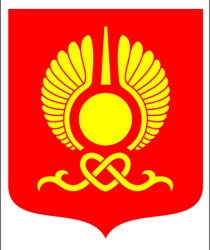 РОССИЙСКАЯ ФЕДЕРАЦИЯРЕСПУБЛИКА ТЫВАХУРАЛ ПРЕДСТАВИТЕЛЕЙ ГОРОДА КЫЗЫЛАПОСТАНОВЛЕНИЕ «29» августа  2018 г.                         г. Кызыл                                          № 120О присвоении звания «Почетный гражданин города Кызыла»	За многолетний самоотверженный труд на благо города Кызыла, в соответствии с Положением о почетных званиях и наградах г. Кызыла, утвержденным решением Хурала представителей города Кызыла от 8 сентября 2009 года № 134, Положением о звании «Почетный гражданин города Кызыла», утвержденным решением Хурала представителей г. Кызыла от 09 сентября 2015 года № 170, руководствуясь Уставом городского округа «Город Кызыл Республики Тыва», принятым решением Хурала представителей города Кызыла от 5 мая 2005 года № 50, на основании протокола заседания комиссии по наградам г.Кызыла от 17 мая 2018 года № 20, на основании протокола счетной комиссии об итогах тайного голосования,Хурал представителей города Кызыла ПОСТАНОВИЛ:1. Присвоить звание «Почетный гражданин города Кызыла» в 2018 году за значительный вклад в деятельность в города Кызыла Волгиной Людмиле Леонидовне.2. Провести торжественную церемонию чествования нового Почетного гражданина города Кызыла в рамках празднования Дня города 9 сентября 2018 года.3.Направить настоящее решение в мэрию города Кызыла для занесения в Книгу почетных граждан города Кызыла и обеспечения социальных гарантий, установленных Положением о звании «Почетный гражданин города Кызыла».4.Опубликовать настоящее постановление на официальном сайте органов местного самоуправления городского округа «Город Кызыл Республики Тыва».5. Контроль за исполнением настоящего постановления возложить на мэрию города Кызыла.6. Настоящее постановление вступает в силу со дня его принятия.Глава города Кызыла                                                             Д. Оюн